Line of Best Fit NotesLine of Best Fit:  ____________________________________________________________________________________________________________________________________________________________________________________________________________________________________________________________________________________________________________________________________________________The scatter plot show the line of best fit.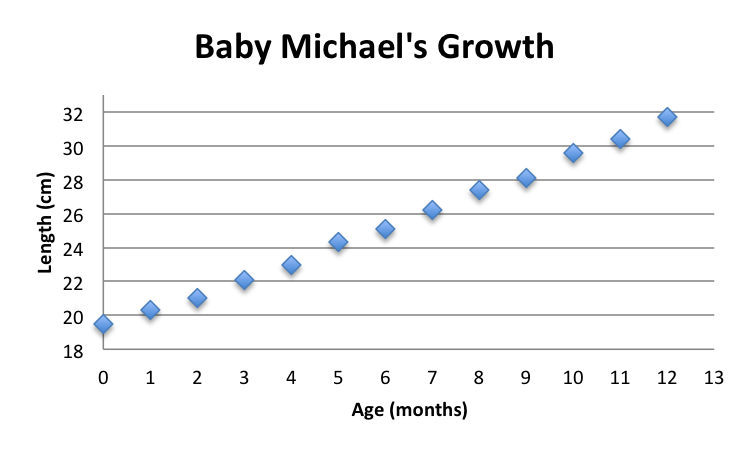 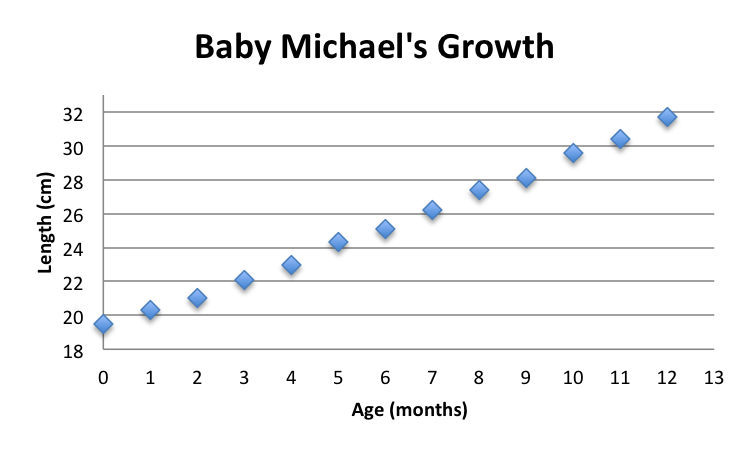 How would you describe the correlation? 
Estimate the r-value.
What does the slope and y-intercept
 represent?Example Number of CD’s SoldFill in x-y table1.   Draw the line of best fit.2. Determine the equation for your line of best fit by using technology3.  What is the r-value?  How would you describe the data?4.  Discuss what the slope and y-intercept represent?5.  Use your equation to predict the number of CD sales in 2018. XY